Dados PessoaisNome: Anderson Cândido de AraújoData de Nascimento: 17/09/1974	Sexo: MasculinoIdade: 45 anos	Estado civil: CasadoEndereço: Estrada São Francisco, 1900 apto. 34 Bloco A	     Jardim Helena – Taboão da Serra      CEP 06764-290                 São PauloFormas de contatoCelular : 11 958788785 E-mail: andersonaraujo1974@yahoo.com.brObjetivoMotorista, Mecânico  de Autos ou Impressor Maquinas Digital Perfil profissionalMotorista Mecânico  de Autos AutosOperador de Impressora Digital e Talonadora, operador de laminação de cartões plásticos.Histórico profissional Prestado de serviçosMotorista Autónomo  período mês junho/2016 a dezemro /2019, porem pretendendo  trabalhar registrado.VALID SOLUÇÕES E SERVIÇOS DE SEGURANÇA EM MEIOS DE PAGAMENTOS E IDENTIFICAÇÃO S.A- de Maio/1996 a Outubro/2015.(Empresa de grande porte no segmento Gráfica)Trabalhava na Impressão de Dados Variáveis, fazendo impressos de Titulo Bancário, Extratos, Cheque, Boletos em Impressoras de grande porte, Kodak VX 5000 e VL 500 color, Océ Vários e Page, IBM 3900,4000. FormaçãoInstituição: Escola Estadual de 1º e 2º Grau Vila Rica		Curso: 2º Grau 		Data de Conclusão: 1994Status: Completo	CursosCurso: Gerenciamento de Cores AvançadoInstituição: Bytes & TypesData da conclusão: 2014Curso: Artes Gráficas 	Instituição: Bradesco – Cidade de DeusData da conclusão: 1996Curso: Mecânica Geral de AutosInstituição: MeckingData da conclusão: 1993BenefíciosVale transporte, convénio medico e odontológico, refeição na empresa e participação nos lucros.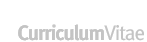 